УКРАЇНАВиконавчий комітет Нетішинської міської радиХмельницької областіР О З П О Р Я Д Ж Е Н Н Я29.09.2020					Нетішин				№ 213/2020-рПро комісію з обстеження зелених насаджень, що підлягають видаленню на території міста НетішинВідповідно до пунктів 19, 20 частини 4 статті 42 Закону України «Про місцеве самоврядування в Україні», Порядку видалення дерев, кущів, газонів і квітників у населених пунктах, затвердженого постановою Кабінету Міністрів України від  року № 1045 (далі – Порядок), Правил утримання зелених насаджень у населених пунктах України, затверджених наказом Міністерства будівництва, архітектури та житлово-комунального господарства України від  року № 105 (далі – Правила) та з метою розгляду звернення КП НМР «Благоустрій», зареєстрованого у виконавчому комітеті Нетішинської міської ради 18 вересня 2020 року за № 24/3599-01-11/2020:1. Утворити комісію з обстеження зелених насаджень, що підлягають видаленню на території міста Нетішин (далі – комісія).2. Затвердити склад комісії згідно з додатком.3. Комісії забезпечити обстеження зелених насаджень, що підлягають видаленню на території міста Нетішин, відповідно до Порядку та Правил.4. Контроль за виконанням цього розпорядження покласти на першого заступника міського голови Івана Романюка.Міський голова                                                                    Олександр СУПРУНЮКДодаток до розпорядження міського голови 29.09.2020 № 213/2020-рСКЛАДкомісії з обстеження зелених насаджень, що підлягають видаленню на території міста НетішинКеруючий справамивиконавчого комітету міської ради                                                                 Оксана БРЯНСЬКАРоманюк Іван - перший заступник міського голови, голова комісіїКолінько Юлія - спеціаліст 1 категорії відділу земельних ресурсів та охорони навколишнього природного середовища виконавчого комітету Нетішинської міської ради, секретар комісіїВадець Любов- начальник дільниці по озелененню і прибиранню території КП НМЗР «Благоустрій»Садовець Олег- майстер першої групи дільниці по озелененню та прибиранню території КП НМР «Благоустрій»Тонка Ганна - начальник відділу земельних ресурсів та охорони навколишнього природного середовища виконавчого комітету Нетішинської міської ради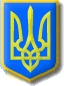 